English Language School (PVT.) DUBAI  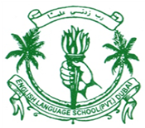                  SCHOLASTIC SESSION 2019-2020   Third Term   (E Learning)       Islamic Education(B) PLAN	      Year:  9   ( April 5th -June 5th 2020)Term TOPICSLEARNING OBJECTIVESParent/Teacher FocusText Book and page NumbersSelf-AssessmentSelf-AssessmentSelf-AssessmentTerm TOPICSLEARNING OBJECTIVESParent/Teacher FocusText Book and page NumbersOrangeYellowGreen                                       THIRD TERMSurah Al-Waqi’ah (verses 1-26)Students are expected to:Explain the key words of the Quranic verses and interpret the verses.Explore the reason of revealing “Suarah Al Waqiah”. Observe the values incorporated in the Quranic verses.Read chapter from the Textbook.Complete the Textbook exercises. Assignments to be submitted on time.Keeping a record of all E Learning material.Volume 2Unit-4Lesson-1Pages 10 to 29                                       THIRD TERMNo to SuicideConclude the guidelines contained in the Holy Hadith.Indicate the status of human soul in Islam.Find solutions to the issue of suicide and keep themselves away from harm.Read chapter from the Textbook.Complete the Textbook exercises. Assignments to be submitted on time.Keeping a record of all E Learning material.Volume 2Unit-4Lesson-4Pages 60-75Bearing Good News and WarningsConclude the guidelines contained in the Holy Hadith.Indicate the relationship between belief in Allah (SWT) and fear of Him in private and in public.  Conclude the effects of forbidden acts.Keen to cover others’ misdeeds and refrain from spreading slander.Read chapter from the Textbook.Complete the Textbook exercises. Assignments to be submitted on time.Keeping a record of all E Learning material.Volume 2Unit-4Lesson-3Pages 44-59Sharia RulesExplain the concept and types of Sharia RulesGive examples of the five types of Sharia Rules.Infer the characteristics of Sharia Rules in Islam.Observe Sharia rules.Read chapter from the Textbook.Complete the Textbook exercises.Assignments to be submitted on time.Keeping a record of all E Learning material.Volume 2Unit-5Lesson-6Pages 180-207A Muslim’s Right on his BrotherExplain the vocabulary and significance of Hadith.Keen on positive community participation.Read chapter from the Textbook.Complete the Textbook exercises.Assignments to be submitted on time.Keeping a record of all E Learning material.Volume 2Unit-6Lesson-2Pages 232-245Etiquette in the Market and Public UtilitiesMemorize the market dua (invocation).Make sure of the maintaining etiquette in the market and public utilities.Explain the relationship of a Muslim with public utilities.Mention aspects of Islam’s sponsoring of public facilities.Infer the etiquette of public utilities.Read chapter from the Textbook.Complete the Textbook exercises.Assignments to be submitted on time.Keeping a record of all E Learning material.Volume 2Unit-6Lesson-3Pages 246-255